О награжденииВ соответствии с решением Думы города Когалыма от 23.09.2014               №456-ГД «Об утверждении Положения о наградах и почетных званиях города Когалыма», рассмотрев представленное ходатайство, за многолетний добросовестный труд, высокое профессиональное мастерство, значительный вклад в совершенствование и развитие образовательной организации и в связи с 35-летним юбилеем муниципального автономного общеобразовательного учреждения «Средняя общеобразовательная школа №6» города Когалыма Дума города Когалыма РЕШИЛА:1. Наградить Почетной грамотой Думы города Когалыма: - Ахматову Марину Анатольевну, педагога дополнительного образования муниципального автономного общеобразовательного учреждения «Средняя общеобразовательная школа №6» города Когалыма; - Серкину Валентину Львовну, учителя начальных классов муниципального автономного общеобразовательного учреждения «Средняя общеобразовательная школа №6» города Когалыма.2. Произвести выплату единовременного денежного поощрения в размере 5747 (пять тысяч семьсот сорок семь) рублей награжденным Почетной грамотой Думы города Когалыма с удержанием налога согласно действующему законодательству Российской Федерации.3. Финансирование расходов, связанных с реализацией настоящего решения, произвести за счет средств бюджета города Когалыма в пределах сметы расходов на содержание Думы города Когалыма, утвержденной на 2023 год.4. Опубликовать настоящее решение в газете «Когалымский вестник» и сетевом издании «Когалымский вестник»: KOGVESTI.RU.ПредседательДумы города Когалыма					А.Ю.Говорищева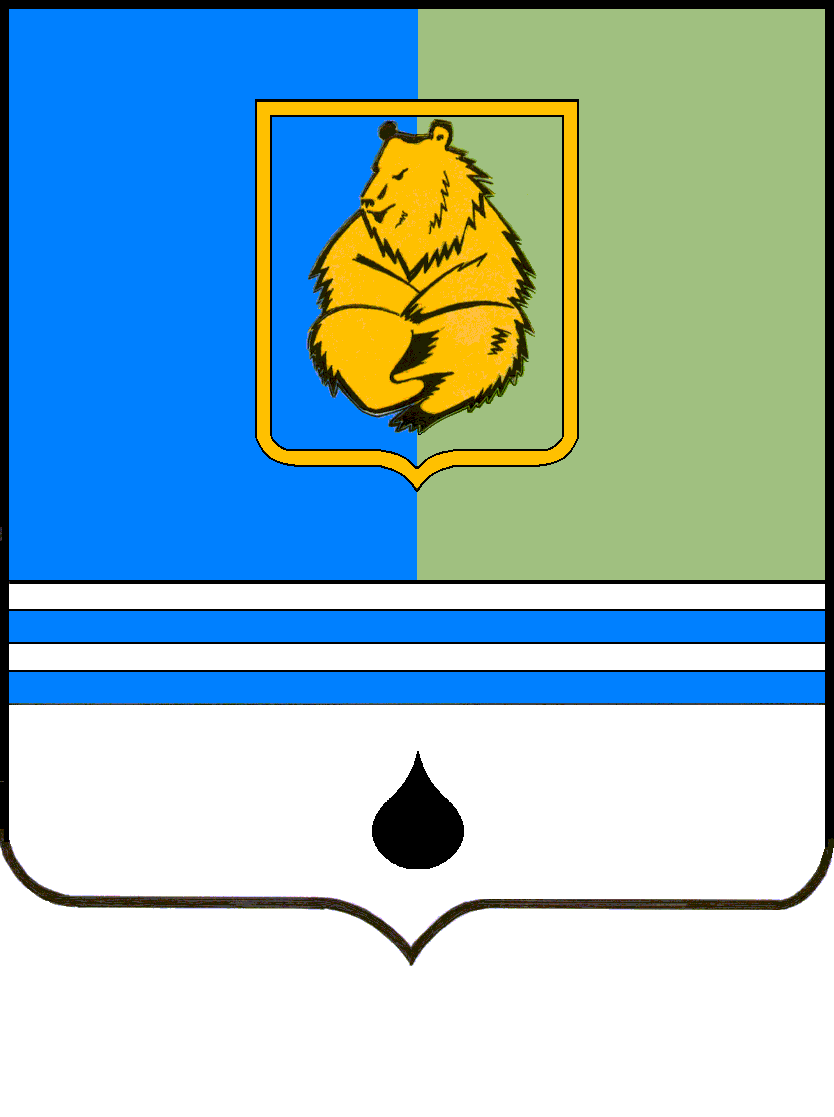 РЕШЕНИЕДУМЫ ГОРОДА КОГАЛЫМАХанты-Мансийского автономного округа – ЮгрыРЕШЕНИЕДУМЫ ГОРОДА КОГАЛЫМАХанты-Мансийского автономного округа – ЮгрыРЕШЕНИЕДУМЫ ГОРОДА КОГАЛЫМАХанты-Мансийского автономного округа – ЮгрыРЕШЕНИЕДУМЫ ГОРОДА КОГАЛЫМАХанты-Мансийского автономного округа – Югрыот «22» ноября 2023 г.от «22» ноября 2023 г.№ 347-ГД№ 347-ГД